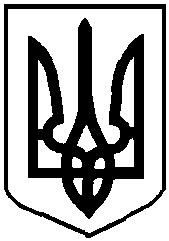 народний  депутат  УкраЇни“     ”                      2020 р. ВЕРХОВНА РАДА УКРАЇНИВідповідно до статті 93 Конституції України та ст.12 Закону України «Про статус народного депутата України», в порядку законодавчої ініціативи подається на розгляд Верховної Ради України проект Закону України «Про внесення змін до статті 268 Кодексу України про адміністративні правопорушення щодо вимоги про обов’язкову участь особи, яка притягається до адміністративної відповідальності, під час розгляду справи»Проект Закону під час його розгляду на пленарному засіданні Верховної Ради України доповідатиме народний депутат України Фріс І.П. Додатки:	1. Проект Закону - на 1 арк.2. Пояснювальна записка - на 3 арк.         3. Порівняльна таблиця – на 1 арк.4. Проект постанови - на 1 арк.5. Електронні файли зазначених документів.Народний депутат України		    	          		     Фріс І. П. та інші